Publicado en  el 09/11/2016 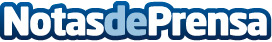 Rihanna se convierte en la primera mujer en recibir el premio "Zapato del año"Footwear News le ha entreado el premio por las 'creepers Fenty x Puma', las deportivas que la cantante diseñó para la marca Puma.Datos de contacto:Nota de prensa publicada en: https://www.notasdeprensa.es/rihanna-se-convierte-en-la-primera-mujer-en Categorias: Moda Sociedad Premios http://www.notasdeprensa.es